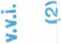 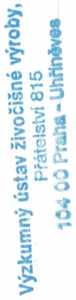 KUPNÍ SMLOUVAMÍCHACÍ KRMNÝ VŮZuzavřená meziVýzkumným ústavem živočišné výroby, v.v.i.aMOREAU AGRI, spol. s r.o.Výzkumný ústav živočišné výroby, v.v.i.se sídlem Přátelství 815, 104 00 Praha Uhříněves, IČO: 000 27 014, DIČ CZ00027014, registrovaná v rejstříku veřejných výzkumných institucí vedeném MŠMT, zastoupená Dr. Ing. Pavlem Čermákem, ředitelem, číslo účtu (dále jen „kupující")aMOREAU AGRI, spol. s r.o.se sídlem Nopova 3682/70, Židenice, 615 00 Brno, IČO: 49449699, DIČ: CZ49449699, sp. zn. C 12644 vedená u Krajského soudu v Brně, zastoupená Ing. Květoslavem Třetinou, jednatelem, číslo účtu (dále jen „prodávající")(prodávající a kupující společně dále jen jako „smluvní strany" a každý jednotlivě jen jako „smluvní strana")se níže uvedeného dne, měsíce a roku dohodli takto:ÚVODNÍ USTANOVENÍKupující jakožto veřejný zadavatel zadal veřejnou zakázku v souladu se směrnicí zadavatele č. 5/2022, Pravidla pro zadávání veřejných zakázek, s názvem „Míchací krmný vůz".Nabídka prodávajícího byla vyhodnocena na základě pravidel pro hodnocení veřejné zakázky jako nejvhodnější a na jejím základě smluvní strany uzavírají tuto kupní smlouvu (dále jen „smlouva").PŘEDMĚT SMLOUVYProdávající se touto smlouvou zavazuje dodat kupujícímu nový zemědělský stroj - míchací krmný vůz (dále jen „stroj"), jehož přesná specifikace je uvedena v příloze č. 1 této smlouvy, a umožnit mu nabýt vlastnické právo ke stroji.Kupující se touto smlouvou zavazuje stroj převzít a zaplatit za něj kupní cenu podle čl. 4. této smlouvy.Prodávající se dále zavazuje uvést stroj do provozu v místě plnění na adrese sídla kupujícího Přátelství 815, Praha Uhříněves, PSČ 104 00 a provést zaškolení personálu kupujícího ohledně používání stroje.Prodávající se dále zavazuje poskytovat záruční i pozáruční servis stroje.DODACÍ PODMÍNKYProdávající je povinen doručit stroj na vlastní náklady do sídla kupujícího na adrese Přátelství 815, Praha Uhříněves, PSČ 104 00, a to bez zbytečného odkladu po uzavření této smlouvy, nejpozději však do šesti (6) týdnů od uzavření této smlouvy. O přesném datu a čase doručení stroje prodávající informuje kupujícího nejméně dva (2) dny předem e-mailem na adresu a telefonicky na čísle. Za řádné dodání stroje je považováno dodání stroje bez vad, jeho uvedení do provozu včetně zaškolení personálu a dodání povinné výbavy a dokladů podle bodu 3.3. této smlouvy.V případě prodlení prodávajícího s dodáním stroje je prodávající povinen zaplatit kupujícímu smluvní pokutu ve výši 0,05% kupní ceny stroje za každý den prodlení. Kupující má rovněž právo na náhradu škody způsobené prodlením, na které se smluvní pokuta vztahuje.Prodávající je povinen dodat kupujícímu stroj včetně povinné výbavy dle platné legislativy pro provoz na pozemních komunikacích, dokladů vztahujících se ke stroji, zejména návodu k obsluze v českém jazyce, malého a velkého technického průkazu stroje a servisní knížky.Převzetí bezvadného plnění potvrdí prodávajícímu odpovědný zaměstnanec kupujícího podpisem předávacího protokolu.Vlastnické právo k stroji přechází na kupujícího dnem platnosti této smlouvy. Nebezpečí škody na stroji přechází na kupujícího převzetím stroje a jeho uvedením do provozu v místě plnění.Zjistí-li kupující po převzetí stroje a jeho uvedení do provozu, že stroj vykazuje takové vady, které brání jeho obvyklému účelu nebo užívání, je kupující oprávněn od této smlouvy odstoupit.Je-li prodlení prodávajícího s řádným dodáním stroje delší než 30 dnů, je kupující oprávněn od této smlouvy odstoupit.KUPNÍ CENA A PLATEBNÍ PODMÍNKYKupní cena za stroj včetně dopravy a všech souvisejících plnění, činí 1 198 000,- Kč bez DPH, 251 580,- Kč DPH, 1 449 580,- Kč s DPH (dále jen „kupní cena").Kupní cena je splatná do 30 dnů ode dne doručení faktury kupujícímu nebo ode dne dodání stroje, podle toho, který nastane později, ne však dříve, než prodávající provede zaškolení personálu kupujícího ohledně používání stroje.Faktura bude uhrazena kupujícím bezhotovostním převodem na bankovní účet prodávajícího uvedený na faktuře. Bankovní účet prodávajícího musí být zveřejněn správcem daně, a to způsobem umožňujícím dálkový přístup.V případě prodlení kupujícího s úhradou kupní ceny je prodávající oprávněn požadovat úrok z prodlení ve výši 0,05% kupní ceny stroje za každý den prodlení.V případě prodlení kupujícího s úhradou kupní ceny delšího než 30 dnů je prodávající oprávněn od této smlouvy odstoupit.ODPOVĚDNOST ZA VADY A ZÁRUKA ZA JAKOSTOdpovědnost za vady se řídí příslušnými ustanoveními občanského zákoníku.Prodávající se zavazuje poskytnout kupujícímu na stroj záruku za jakost v délce 24 měsíců.Záruční doba běží od převzetí stroje kupujícím. Má-li být stroj uveden do provozu jinou osobou než prodávajícím, běží záruční doba ode dne uvedení stroje do provozu, nejpozději však po uplynutí 4 týdnů ode dne převzetí stroje kupujícím.Záruční servis zajišťuje prodávající vlastními zaměstnanci, na adrese stř. Luštěnice.Záruční servis bude zahájen do 12 hodin od nahlášení závady stroje kupujícím telefonicky na tel. č. 602 270 271 nebo e-mailem na adresu tupacicova@moreauagri.cz. Prodávající se zavazuje odstranit nahlášené závady ve lhůtě maximálně do 5 hodin od zahájení opravy. Pokud závadu v této lhůtě neodstraní, poskytne prodávající kupujícímu náhradní stroj.Odměna za veškeré úkony záručního servisu, práce, cestovné, náklady na dopravu, náhradní díly a veškeré další náklady spojené se záručním servisem jsou zahrnuty v kupní ceně stroje. Prodávající proto nebude kupujícímu účtovat žádné náklady v souvislosti se záručními opravami.Bude-li prodávající v prodlení s odstraňováním záručních vad, tj. překročí-li garantovanou dobu o více než 1 den, je povinen zaplatit kupujícímu smluvní pokutu ve výši 0,05% kupní ceny stroje za každý den prodlení. Tím není dotčena odpovědnost prodávajícího za škodu, která kupujícímu prodlením s odstraňováním záručních vad vznikne. Prodávající není v prodlení s odstraňováním záručních vad, poskytne-li kupujícímu bezplatně po dobu přesahující lhůtu pro odstranění závad podle bodu 5.5. této smlouvy náhradní stroj s parametry podle bodu 2.1. této smlouvy.ZÁVĚREČNÁ USTANOVENÍTato smlouva nabývá platnosti dnem jejího uzavření a účinnosti nejdříve dnem uveřejnění prostřednictvím registru smluv v souladu s ustanovením § 6 zákona č. 340/2015 Sb., zákon o zvláštních podmínkách účinnosti některých smluv, uveřejňování těchto smluv a o registru smluv.Prodávající bere na vědomí, že kupující je povinen zveřejnit elektronický obraz textového obsahu této smlouvy a jejích případných změn (dodatků) a dalších smluv od této smlouvy odvozených včetně metadat požadovaných k uveřejnění dle zákona č. 340/2015 Sb., zákon o zvláštních podmínkách účinnosti některých smluv, uveřejňování těchto smluv a registru smluv. Prodávající prohlašuje, že tato smlouva neobsahuje obchodní tajemství a uděluje tímto souhlas kupujícímu k uveřejnění smlouvy a všech podkladů, údajů a informací uvedených v této smlouvě a těch, k jejichž uveřejnění vyplývá pro kupujícího povinnost dle právních předpisů.Tato smlouva a všechny právní vztahy z ní vyplývající se řídí právním řádem České republiky, zejména zákonem č. 89/2012 Sb., občanským zákoníkem.Prodávající není osobou, na niž by se vztahovaly (i) sankční režimy zavedené Evropskou unií na základě nařízení Rady (EU) č. 269/2014 o omezujících opatřeních vzhledem k činnostem narušujícím nebo ohrožujícím územní celistvost, svrchovanost a nezávislost Ukrajiny a nařízení Rady (EU) č. 208/2014 o omezujících opatřeních vůči některým osobám, subjektům a orgánům vzhledem k situaci na Ukrajině, stejně jako na základě nařízení Rady (ES) č. 765/2006 o omezujících opatřeních vůči prezidentu Lukašenkovi a některým představitelům Běloruska, a dále (ii) české právní předpisy, zejména zákon č. 69/2006 Sb., o provádění mezinárodních sankcí, v platném znění, navazující na nařízení EU uvedená v tomto odstavci.Nedílnou součástí této smlouvy jsou následující přílohy:Příloha č. 1 - Specifikace strojeTuto smlouvu je možné měnit nebo doplňovat pouze písemně, prostřednictvím očíslovaných dodatků podepsaných oprávněnými zástupci obou smluvních stran.Tato smlouva je vyhotovena ve dvou (2) stejnopisech v jazyce českém. Každá smluvní strana obdrží jeden (1) stejnopis.Smluvní strany potvrzují, že si smlouvu přečetly, jejímu obsahu porozuměly, ten odpovídá jejich svobodné a vážné vůli, na důkaz čehož k ní připojují své podpisy.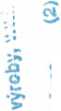 Příloha č. l_Specifikace strojexStroj musí být tažený, jednonápravový se zesílenou vanou zásobníku o minimální tloušťce materiálu 12 mm, vyprazdňování vpravo ve směru jízdy. Maximální rozměry stroje:výška 2.550 mmšířka 2.200 mmobjem míchací vany 8 -11 m3.Součástí stroje musí být plnící zařízení s výškovým dosahem minimálně 3.600 mm, které zaručí celistvou, rovnoměrnou stěnu materiálu po odběru krmivá. Segmentový míchací šnek musí být dvoubodově uložen. Boční vyskladňovací dopravník stroje musí mít výšku výsypu minimálně 800 mm.Vážní systém stroje musí umožnit programování minimálně 80 receptur z minimálně 80 komponentů v českém jazyce a ukládání, přenos dat do PC. Stroj musí zajistit vysokou zamíchatelnost komponentů a nízkou energetickou náročnost. Stroj musí umožnit dálkové ovládání vypouštění namíchané krmné dávky.Součástí stroje musí být dáleoj do horního závěsu s okem o průměru 40 mmkardanový hřídelkola 305x70R22,5výbava pro provoz na pozemních komunikacíchtechnické osvědčení k provozu na silničních komunikacíchvzduchové brzdy.Požaduje se záruka za jakost v minimální délce trvání 24 měsíců.Stroj musí umožnit dávkování malých dávek komponentů. V rámci kritérií pro hodnocení nabídek bude zohledněna minimální množství 1 až 5 kg.V rámci kritérií pro hodnocení nabídek bude zohledněna bezezbytková vyprázdnitelnost míchací vany (ano/ne).